                                                                                                   ПРОЄКТ	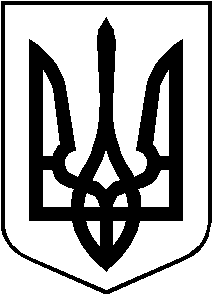 РОЖИЩЕНСЬКА МІСЬКА РАДА                         ЛУЦЬКОГО РАЙОНУ ВОЛИНСЬКОЇ ОБЛАСТІ                                                    восьмого скликанняРІШЕННЯ        вересня 2022 року                                                                                    № 24/Про скасування реєстрації Статуту територіальної громади міста Рожище            Відповідно до статей 19, 25, 59 Закону України «Про місцеве самоврядування в Україні», пункту 9 постанови Кабінету Міністрів України від 27 липня 1998 року №1150 «Про затвердження Положення про державну реєстрацію статутів територіальних громад», постанови Верховної Ради України від 17 липня 2020 року № 807-IX «Про утворення та ліквідацію районів», рішення Рожищенської міської ради від 10 грудня 2020 року №1/23 «Про початок реорганізації селищної та сільських рад шляхом приєднання до Рожищенської міської ради», у зв'язку із затвердженням 29 вересня 2021 року Статуту Рожищенської територіальної громади, враховуючи рекомендації постійної комісії з питань депутатської діяльності та етики, дотримання прав людини, законності та правопорядку, земельних відносин, екології, природокористування, охорони пам’яток та історичного середовища, Рожищенська міська рада ВИРІШИЛА: Скасувати державну реєстрацію Статуту територіальної громади міста Рожище органом, що його зареєстрував. Визнати такими, що втратили чинність рішення Рожищенської міської ради від 23 листопада 2017 року №26/2 «Про затвердження Статуту територіальної громади міста Рожище» та від 23 лютого 2018 року 30/9 «Про внесення змін до Статуту територіальної громади міста Рожище».     3. Контроль за виконанням цього рішення покласти на постійну комісію з питань депутатської діяльності та етики, дотримання прав людини, законності та правопорядку, земельних відносин, екології, природокористування, охорони пам’яток та історичного середовища Рожищенської міської ради.Міський голова                                       		    	Вячеслав ПОЛІЩУК Солодуха Алла  21541      